Załącznik nr 2 do SWZFORMULARZ OFERTYdla Narodowego Centrum Badań i RozwojuJa/my* niżej podpisani:(imię, nazwisko, stanowisko/podstawa do reprezentacji)działając w imieniu i na rzecz:(pełna nazwa Wykonawcy/Wykonawców w przypadku wykonawców wspólnie ubiegających się o udzielenie zamówienia)Adres: 	Kraj 	REGON 	NIP: 	TEL. 	adres e-mail: 	(na który Zamawiający ma przesyłać korespondencję)Proszę określić rodzaj Wykonawcy.  mikroprzedsiębiorstwo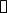   małe przedsiębiorstwo  średnie przedsiębiorstwo  jednoosobowa działalność gospodarcza  osoba fizyczna nieprowadząca działalności gospodarczej  inny rodzajBadanie ewaluacyjne ex-post programu "Badania stosowane" w ramach III edycji Norweskiego Mechanizmu Finansowego i Mechanizmu Finansowego EOG, nr postępowania 12/24/TPBN, składamy ofertę na realizację przedmiotu zamówienia w zakresie określonym w Specyfikacji Warunków Zamówienia i jej załącznikach na następujących warunkach:Oferowana łączna cena za realizację przedmiotu zamówienia wynosi …………….  złotych netto (słownie: …………….), powiększona o należny podatek od towarów i usług, tj. kwota ………….. złotych brutto (słownie: …………..), w tym za:raport metodologiczny w kwocie ……. złotych netto (słownie: …….), powiększona o należny podatek od towarów i usług tj. ………… złotych brutto(słownie: …….), stanowiąca 20% łącznej ceny za realizację przedmiotu zamówienia;raport cząstkowy w kwocie ……. złotych netto (słownie: …….), powiększona o należny podatek od towarów i usług tj. …………. złotych brutto (słownie: …….), stanowiąca 20% łącznej ceny za realizację przedmiotu zamówienia;raport końcowy ……. złotych netto (słownie: …….), powiększona o należny podatek od towarów i usług tj. ……… złotych brutto (słownie: …….), stanowiąca 60% łącznej ceny za realizację przedmiotu zamówienia.OŚWIADCZAMY, że zamówienie wykonamy w terminie wskazanym w Specyfikacji Warunków Zamówienia.OŚWIADCZAMY, że zapoznaliśmy się ze Specyfikacją Warunków Zamówienia i akceptujemy oraz spełniamy wszystkie warunki w niej zawarte.OŚWIADCZAMY, że uzyskaliśmy wszelkie informacje niezbędne do prawidłowego przygotowania i złożenia niniejszej oferty.OŚWIADCZAMY, że jesteśmy związani niniejszą ofertą w terminie wskazanym w SWZ i Ogłoszeniu o zamówieniu.OŚWIADCZAMY, że zapoznaliśmy się z Projektowanymi Postanowieniami Umowy, określonymi w Załączniku nr 4 do Specyfikacji Warunków Zamówienia i ZOBOWIĄZUJEMY SIĘ, w przypadku wyboru naszej oferty, do zawarcia umowy zgodnej z niniejszą ofertą, na warunkach w nich określonych.AKCEPTUJEMY Projektowane Postanowienia Umowne, w tym warunki płatności oraz termin realizacji przedmiotu zamówienia podany przez Zamawiającego.OŚWIADCZAMY, że oferta* zawiera/nie zawiera informacji stanowiących tajemnicę przedsiębiorstwa w rozumieniu przepisów o zwalczaniu nieuczciwej konkurencji.*Informacje takie zawarte są w następujących dokumentach*: ..……………………………………………………..Oświadczam, że wypełniłem obowiązki informacyjne przewidziane w art. 13 lub art. 14 RODO**wobec osób fizycznych, od których dane osobowe bezpośrednio lub pośrednio pozyskałem w celu ubiegania się o udzielenie zamówienia publicznego w niniejszym postępowaniu***.Wraz z ofertą SKŁADAMY następujące oświadczenia i dokumenty:Oświadczenia wstępne z art. 125 ust. 1 ustawy Pzp.Odpis lub informację z Krajowego Rejestru Sądowego, Centralnej Ewidencji i Informacji o Działalności Gospodarczej lub innego właściwego rejestru można uzyskać pod adresem: …………..………………..…………….……., dnia …………. r.……………………………….Imię i nazwisko/podpisano elektronicznie/Informacja dla Wykonawcy:Formularz oferty musi być opatrzony przez osobę lub osoby uprawnione do reprezentowania firmy kwalifikowanym podpisem elektronicznym lub podpisem zaufanym lub podpisem osobistym i przekazany Zamawiającemu wraz z dokumentem/dokumentami potwierdzającymi prawo do reprezentacji Wykonawcy przez osobę podpisującą ofertę.*zaznaczyć/podać właściwe(**) rozporządzenie Parlamentu Europejskiego i Rady (UE) 2016/679 z dnia 27 kwietnia 2016 r. w sprawie ochrony osób fizycznych w związku z przetwarzaniem danych osobowych i w sprawie swobodnego przepływu takich danych oraz uchylenia dyrektywy 95/46/WE (ogólne rozporządzenie o ochronie danych) (Dz. Urz. UE L 119 z 04.05.2016, str. 1). (***) w przypadku gdy wykonawca nie przekazuje danych osobowych innych niż bezpośrednio jego dotyczących lub zachodzi wyłączenie stosowania obowiązku informacyjnego, stosownie do art. 13 ust. 4 lub art. 14 ust. 5 RODO treści oświadczenia wykonawca nie składa (usunięcie treści oświadczenia np. przez jego wykreślenie).Załącznik nr 3 do SWZZamawiający:……………………………………(pełna nazwa/firma, adres)Wykonawca:……………………………………(pełna nazwa/firma, adres, w zależności od podmiotu: NIP/PESEL, KRS/CEiDG)reprezentowany przez:……………………………………(imię, nazwisko, stanowisko/podstawa do  reprezentacji)Oświadczenia wykonawcy/wykonawcy wspólnie ubiegającego się o udzielenie zamówieniaUWZGLĘDNIAJĄCE PRZESŁANKI WYKLUCZENIA Z ART. 7 UST. 1 USTAWY o szczególnych rozwiązaniach w zakresie przeciwdziałania wspieraniu agresji na Ukrainę oraz służących ochronie bezpieczeństwa narodowegoskładane na podstawie art. 125 ust. 1 ustawy Pzp Na potrzeby postępowania o udzielenie zamówienia publicznego pn. Badanie ewaluacyjne ex-post programu "Badania stosowane" w ramach III edycji Norweskiego Mechanizmu Finansowego i Mechanizmu Finansowego EOG, nr postępowania 12/24/TPBN, prowadzonego przez NARODOWE CENTRUM BADAŃ I ROZWOJU, oświadczam, co następuje:OŚWIADCZENIA DOTYCZĄCE PODSTAW WYKLUCZENIA:Oświadczam, że nie podlegam wykluczeniu z postępowania na podstawie art. 108 ust. 1 ustawy Pzp.Oświadczam, że zachodzą w stosunku do mnie podstawy wykluczenia z postępowania na podstawie art. …………. ustawy Pzp (podać mającą zastosowanie podstawę wykluczenia spośród wymienionych w art. 108 ust. 1 pkt 1, 2 i 5). Jednocześnie oświadczam, że w związku z ww. okolicznością, na podstawie art. 110 ust. 2 ustawy Pzp podjąłem następujące środki naprawcze i zapobiegawcze: ………………………………………………………………………………………………………………………………………………………………………………………………………………Oświadczam, że nie zachodzą w stosunku do mnie przesłanki wykluczenia z postępowania na podstawie art. 7 ust. 1 ustawy z dnia 13 kwietnia 2022 r. o szczególnych rozwiązaniach w zakresie przeciwdziałania wspieraniu agresji na Ukrainę oraz służących ochronie bezpieczeństwa narodowego (t. j.: Dz. U. z 2023 poz. 129, 185). OŚWIADCZENIE DOTYCZĄCE WARUNKÓW UDZIAŁU W POSTĘPOWANIU:Oświadczam, że spełniam warunki udziału w postępowaniu określone przez zamawiającego w rozdziale VI SWZ. [UWAGA: stosuje tylko wykonawca/ wykonawca wspólnie ubiegający się o zamówienie, który polega na zdolnościach lub sytuacji  podmiotów udostepniających zasoby, a jednocześnie samodzielnie w pewnym zakresie wykazuje spełnianie warunków]Oświadczam, że spełniam warunki udziału w postępowaniu określone przez zamawiającego w rozdziale VI SWZ  w następującym zakresie:  …………..…………………………………………………..…………………………………………...INFORMACJA W ZWIĄZKU Z POLEGANIEM NA ZDOLNOŚCIACH LUB SYTUACJI PODMIOTÓW UDOSTEPNIAJĄCYCH ZASOBY: Oświadczam, że w celu wykazania spełniania warunków udziału w postępowaniu, określonych przez zamawiającego w ………………………………………………………...……….. (wskazać dokument i właściwą jednostkę redakcyjną dokumentu, w której określono warunki udziału w postępowaniu), polegam na zdolnościach lub sytuacji następującego/ych podmiotu/ów udostępniających zasoby: (wskazać nazwę/y podmiotu/ów) ………………… ………………………..………………………………………… w następującym zakresie: …………………………………………………………………….(określić odpowiedni zakres udostępnianych zasobów dla wskazanego podmiotu). OŚWIADCZENIE DOTYCZĄCE PODANYCH INFORMACJI:Oświadczam, że wszystkie informacje podane w powyższych oświadczeniach są aktualne i zgodne z prawdą oraz zostały przedstawione z pełną świadomością konsekwencji wprowadzenia zamawiającego w błąd przy przedstawianiu informacji. INFORMACJA DOTYCZĄCA DOSTĘPU DO PODMIOTOWYCH ŚRODKÓW DOWODOWYCH:Wskazuję następujące podmiotowe środki dowodowe, które można uzyskać za pomocą bezpłatnych i ogólnodostępnych baz danych, oraz dane umożliwiające dostęp do tych środków:...............................................................................................................................................(wskazać podmiotowy środek dowodowy, adres internetowy, wydający urząd lub organ, dokładne dane referencyjne dokumentacji)...............................................................................................................................................(wskazać podmiotowy środek dowodowy, adres internetowy, wydający urząd lub organ, dokładne dane referencyjne dokumentacji)						……………………………………….				Data; kwalifikowany podpis elektroniczny lub podpis zaufany lub podpis osobisty Załącznik nr 3a do SWZZamawiający:……………………………………(pełna nazwa/firma, adres)Podmiot:……………………………………(pełna nazwa/firma, adres, w zależności od podmiotu: NIP/PESEL, KRS/CEiDG)reprezentowany przez:……………………………………(imię, nazwisko, stanowisko/podstawa do  reprezentacji)Oświadczenia podmiotu udostępniającego zasobyUWZGLĘDNIAJĄCE PRZESŁANKI WYKLUCZENIA Z ART. 7 UST. 1 USTAWY o szczególnych rozwiązaniach w zakresie przeciwdziałania wspieraniu agresji na Ukrainę oraz służących ochronie bezpieczeństwa narodowegoskładane na podstawie art. 125 ust. 5 ustawy PzpNa potrzeby postępowania o udzielenie zamówienia publicznego pn. Badanie ewaluacyjne ex-post programu "Badania stosowane" w ramach III edycji Norweskiego Mechanizmu Finansowego i Mechanizmu Finansowego EOG, nr postępowania 12/24/TPBN prowadzonego przez NARODOWE CENTRUM BADAŃ I ROZWOJU, oświadczam, co następuje:OŚWIADCZENIA DOTYCZĄCE PODSTAW WYKLUCZENIA:Oświadczam, że nie zachodzą w stosunku do mnie przesłanki wykluczenia z postępowania na podstawie art. 108 ust 1 ustawy Pzp.Oświadczam, że nie zachodzą w stosunku do mnie przesłanki wykluczenia z postępowania na podstawie art. 7 ust. 1 ustawy z dnia 13 kwietnia 2022 r. o szczególnych rozwiązaniach w zakresie przeciwdziałania wspieraniu agresji na Ukrainę oraz służących ochronie bezpieczeństwa narodowego (t. j.: Dz. U. z 2023 poz. 129, 185). OŚWIADCZENIE DOTYCZĄCE WARUNKÓW UDZIAŁU W POSTĘPOWANIU:Oświadczam, że spełniam warunki udziału w postępowaniu określone przez zamawiającego w …………..…………………………………………………..………………………………………….. (wskazać dokument i właściwą jednostkę redakcyjną dokumentu, w której określono warunki udziału w postępowaniu) w następującym zakresie: ………………………………………………………………………………… ……..…………………………………………………..………………………………………….................OŚWIADCZENIE DOTYCZĄCE PODANYCH INFORMACJI:Oświadczam, że wszystkie informacje podane w powyższych oświadczeniach są aktualne i zgodne z prawdą oraz zostały przedstawione z pełną świadomością konsekwencji wprowadzenia zamawiającego w błąd przy przedstawianiu informacji.INFORMACJA DOTYCZĄCA DOSTĘPU DO PODMIOTOWYCH ŚRODKÓW DOWODOWYCH:Wskazuję następujące podmiotowe środki dowodowe, które można uzyskać za pomocą bezpłatnych i ogólnodostępnych baz danych, oraz dane umożliwiające dostęp do tych środków:...............................................................................................................................................(wskazać podmiotowy środek dowodowy, adres internetowy, wydający urząd lub organ, dokładne dane referencyjne dokumentacji)...............................................................................................................................................(wskazać podmiotowy środek dowodowy, adres internetowy, wydający urząd lub organ, dokładne dane referencyjne dokumentacji)						……………………………………….				Data; kwalifikowany podpis elektroniczny lub podpis zaufany lub podpis osobisty Załącznik nr 5 do SWZWykonawcy wspólnieubiegający się o udzielenie zamówienia:…........................................................................………………………………………………………(pełna nazwa/firma, adres, w zależności od podmiotu:NIP/PESEL, KRS/CEiDG)Oświadczenie Wykonawców wspólnie ubiegających się o udzielenie zamówienia:składane na podstawie art. 117 ust. 4 ustawy PzpDOTYCZĄCE REALIZACJI ZAKRESU PRZEDMIOTU ZAMÓWIENIA PRZEZ POSZCZEGÓLYCH WYKONAWCÓWNa potrzeby postępowania o udzielenie zamówienia publicznego pn.: Badanie ewaluacyjne ex-post programu "Badania stosowane" w ramach III edycji Norweskiego Mechanizmu Finansowego i Mechanizmu Finansowego EOG, nr postępowania 12/24/TPBN, prowadzonego przez Narodowe Centrum Badań i Rozwoju w Warszawie, oświadczam, iż następujące roboty budowlane/usługi/dostawy* wykonają poszczególni Wykonawcy wspólnie ubiegający się o udzielenie zamówienia: Wykonawca (nazwa): _______________ wykona: __________________________* Wykonawca (nazwa): _______________ wykona: __________________________* * zgodnie z zakresem wykazania spełniania warunków udziału w postępowaniu przez poszczególnych WykonawcówZałącznik nr 6 do SWZwzórARKUSZ WERYFIKACJI PODMIOTU PRZETWARZAJĄCEGO DANE OSOBOWE*Niepotrzebne skreślićOświadczenie:W imieniu podmiotu przetwarzającego dane osobowe /…………………/ na zlecenie Narodowego Centrum Badań i Rozwoju, oświadczam, że powyżej przekazane informacje są zgodne z prawdą. W przypadku zmiany któregokolwiek z ww. elementów, zobowiązuję się niezwłocznie (nie później niż w terminie 7 dni od wystąpienia zdarzenia) powiadomić o tym Narodowe Centrum Badań i Rozwoju.……………………..	                                                          ….……………………..	Data				Imię, nazwisko oraz pieczątka osoby uprawnionejOcena Inspektora Ochrony Danych w Narodowym Centrum Badań i RozwojuWypełnia IOD :Rekomenduję/nie rekomenduję zawarcie umowy powierzenia przetwarzania danych osobowych.Uzasadnienie:……………………………………………………………………………………………………………………………………………………………………………………………………………………………..	                                                          ….……………………..	Data					Podpis…………………..……………………………….………………………..Miejscowość / DataPodpis(y) osoby(osób) upoważnionej(ych) do podpisania w imieniu Wykonawcy(ów).Dokument w postaci elektronicznej powinien być podpisany kwalifikowanym podpisem elektronicznym lub podpisem zaufanym lub podpisem osobistymL.pPytanieOdpowiedźUwagi1Czy podmiot przetwarzający dane osobowe planuje wyznaczyć/wyznaczył Inspektora Ochrony Danych Osobowych (IOD)?*-tak zaplanowano wyznaczenie- tak wyznaczono (proszę podać dane kontaktowe)- nie zaplanowano wyznaczenia (uzasadnienie: np. nie jest wymagane przepisami prawa)- zaplanowano wyznaczenie (kiedy: podać przewidywaną datę)2Jeżeli nie planuje wyznaczyć/nie został wyznaczony IOD, to proszę o wskazanie innej osoby do kontaktu w kwestiach związanych z ochroną danych osobowych.Osoba do kontaktu…..,stanowisko/funkcja…., numertel.3Czy podmiot przetwarzający dane osobowe wprowadził środki techniczne i organizacyjne, które będą spełniały wymogi RODO oraz innych aktów regulujących legalne przetwarzanie danych osobowych?*TAK (jakie?)/NIE4Czy podmiot przetwarzający dane osobowe korzysta z dalszych przetwarzających dane osobowe w procesie przetwarzania danych osobowych na zlecenie administratora danych osobowych?*TAK/NIE5Jeżeli podmiot przetwarzający dane osobowe korzysta z dalszych procesorów, to czy są oni zlokalizowani w ramach Europejskiego Obszaru Gospodarczego?*TAK/NIE